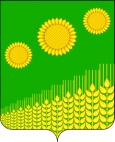                        СОВЕТ ИЛЬИНСКОГО СЕЛЬСКОГО ПОСЕЛЕНИЯ КУЩЕВСКОГО РАЙОНА РЕШЕНИЕ от 26.05. 2021 г.                                                                             № 90с. Ильинское Об утверждении прейскуранта цен  на платные  услуги,   предоставляемые   муниципальным учреждением культуры «Дом культуры с. Ильинского»          На основании Закона Краснодарского края от 7 августа 2000 года                     № 305-КЗ «О порядке установления цен (тарифов) на дополнительные услуги, оказываемые государственными предприятиями, учреждениями и организациями, уполномоченными органами исполнительного органа государственной власти Краснодарского края и территории Краснодарского  края», Совет Ильинского сельского поселения Кущевского района РЕШИЛ:	1.Утвердить прейскурант цен на платные услуги, оказываемые муниципальным учреждением культуры «Дом культуры с. Ильинского»,   согласно приложению №1.          1.1. Прейскурант цен на платные услуги, оказываемые муниципальным учреждением культуры «Дом культуры с. Ильинского» не распространяется на людей с ограниченными возможностями здоровья и на инвалидов. Услуги  учреждением культуры «Дом культуры с. Ильинского» оказываются бесплатно.           2. Контроль  за выполнением настоящего Решения возложить на директора, главного бухгалтера МУ «Централизованная бухгалтерия  Ильинского сельского поселения»  Л. А. Бровко           3. Признать утратившим силу Решение Совета Ильинского  сельского поселения Кущевского района от 26 мая 2015 № 43 «Об утверждении прейскуранта цен на платные услуги,  предоставляемые муниципальными учреждениями культуры Ильинского сельского поселения Кущевского района»	 4. Общему отделу администрации Ильинского сельского поселения Кущевского района обеспечить размещение настоящего решение на официальном сайте администрации Ильинского сельского поселения в информационно-телекоммуникационной  сети «Интернет», в соответствии с установленным порядком. 5. Решение вступает в силу  со дня его подписания.				Глава Ильинского сельского поселения Кущевского района                                                                   С.В. Травка                                                                                                 ПРИЛОЖЕНИЕ № 1                                                                                          УТВЕРЖДЕН                                                                                                решением Совета                                                                                                 Ильинского сельского	поселения                                                                                            Кущевского района								от 23.04.2021 г № 81ПРЕЙСКУРАНТна платные услуги, предоставляемые  МУК «Дом культуры с. Ильинское»ДиректорМУК «Дом культуры с. Ильинское»                                          Л. А. Буденная№ п/пНаименование услугиКалькуляцияЦена(руб.)1Театрализованное представлениечел.1002Танцевальный вечер (праздничный) чел.203Проведение праздничных мероприятийчел.1004Поздравления Деда Мороза и Снегурочки на домучел. 2005Корпоративные огонькичел.1006Предоставление помещения для проведения мероприятия час.666,67